Az űrlap teteje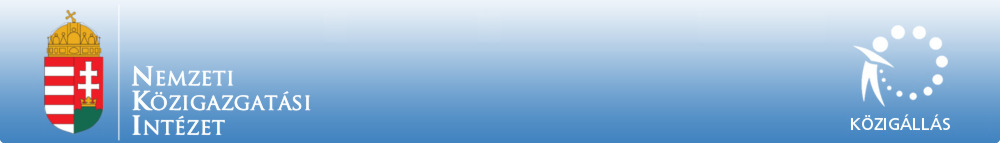 Bölcsődék Igazgatósága Dunaújváros a "Közalkalmazottak jogállásáról szóló" 1992. évi XXXIII. törvény 20/A. § alapján pályázatot hirdetZengő-Bongó Bölcsőde, Napraforgó Bölcsőde, Liszt Ferenc Kerti Bölcsőde 

3 fő bölcsődevezető beosztás ellátására. A közalkalmazotti jogviszony időtartama:határozatlan idejű közalkalmazotti jogviszony Foglalkoztatás jellege: Teljes munkaidő A vezetői megbízás időtartama:

A vezetői megbízás határozott időre, 5 év -ig szól. A munkavégzés helye:Fejér megye, 2400 Dunaújváros, Bólyai J. utca 2. Fejér megye, 2400 Dunaújváros, Kossuth Lajos utca 7/B. Fejér megye, 2400 Dunaújváros, Liszt Ferenc kert 18. A beosztáshoz tartozó, illetve a vezetői megbízással járó lényeges feladatok:Az intézményben folyó szakmai munka irányítása. A bölcsőde munkarendjének megszervezése, gondozási és nevelési feladatok ellátása. Dokumentáció vezetése, adatszolgáltatási kötelezettség. Illetmény és juttatások:Az illetmény megállapítására és a juttatásokra a "Közalkalmazottak jogállásáról szóló" 1992. évi XXXIII. törvény rendelkezései az irányadók. Pályázati feltételek:         Emelt szintű szakképesítés, csecsemő és kisgyermeknevelő ,          bölcsődében szerzett kisgyermeknevelő - Legalább 5 év feletti szakmai tapasztalat,          Felhasználói szintű MS Office (irodai alkalmazások),          magyar állampolgárság, büntetlen előélet A pályázat elbírálásánál előnyt jelent:         Felsőfokú képesítés, kisgyermeknevelő,          bölcsődevezetői vagy helyettesi gyakorlat - Legalább 1-3 év vezetői tapasztalat, Elvárt kompetenciák:          Kiváló szintű problémamegoldó képesség, jó kommunikációs készség, , Előnyt jelentő kompetenciák:          Kiváló szintű Empátia, precizítás, döntésképesség A pályázat részeként benyújtandó iratok, igazolások:         Önéletrajz, motivációs levél, az intézmény vezetésére vonatkozó szakmai program, végzettséget igazoló bizonyítványok másolata , erkölcsi bizonyítvány, a pályázó nyilatkozata, hogy a pályázati anyagában foglalt személyi adatainak a pályázati eljárással összefüggésben szükséges kezeléséhez hozzájárul. A beosztás betölthetőségének időpontja:A beosztás legkorábban 2016. január 1. napjától tölthető be. A pályázat benyújtásának határideje: 2015. október 26. A pályázati kiírással kapcsolatosan további információt Csimár Csabáné nyújt, a 0625411718 -os telefonszámon.A pályázatok benyújtásának módja:          Postai úton, a pályázatnak a Bölcsődék Igazgatósága Dunaújváros címére történő megküldésével (2400 Dunaújváros, Bólyai J. utca 2. ). Kérjük a borítékon feltüntetni a pályázati adatbázisban szereplő azonosító számot: 734/2015. , valamint a beosztás megnevezését: bölcsődevezető .          Elektronikus úton Csimár Csabáné részére a kocsi@invitel.hu E-mail címen keresztül A pályázat elbírálásának módja, rendje:A benyújtott pályázatok bontása után személyes állásinterjú. A pályázat elbírálásának határideje: 2015. november 13. A pályázati kiírás további közzétételének helye, ideje:          Dunaújváros Megyei Jogú Város Önkormányzatának hivatalos honlapja - 2015. október 2.Az űrlap aljaAz űrlap tetejeAz űrlap alja